T.C.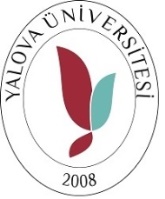 YALOVA ÜNİVERSİTESİİKTİSADİ VE İDARİ BİLİMLER FAKÜLTESİ	Öğrencinin	Adı Soyadı	:…………………………………..					Bölümü	:…………………………………..					Numarası	:…………………………………..	İŞYERİ DEVAM DURUMUNU GÖSTERİR ÇİZELGESıra NoTarihÇalıştığı BirimYapılan İşİmza12345678910111213141516171819202122232425262728293031